Nom et prénom de l’étudiant : (Name, surname)……………………………………………N° d’étudiant : (Student number)………………………Niveau et domaine d’études à l’Université de la Réunion, durant l’année universitaire 2023-2024 : (Level and field of studies) ……………………………………………………………………………………………….... Nom de l’université choisie via Asia Exchange : (Host university) …………………………………………Période de la mobilité (Period of mobility) :1er semestre (Fall semester)      2nd semestre (Spring semester)     	 Année (Full year)     ___________________________Choix de cours avant la mobilité : (List of courses – Before the mobility) Règle (Credit equivalence) : 30 crédits ECTS par semestre = 18 crédits coréens par semestre					                                                = 18 à 24 crédits thaïlandais par semestre					                                                = 17 à 18 crédits malaisiens par semestre________________________________Modifications de cours pendant la mobilité : (Changes to course list – During the mobility) 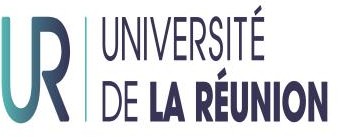 CONTRAT D’ETUDES(Learning Agreement)Asia Exchange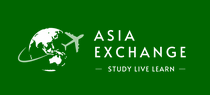 Université d’accueil (Host university)…………………………………Université d’accueil (Host university)…………………………………Université d’accueil (Host university)…………………………………Université d’accueil (Host university)…………………………………Université de la RéunionUniversité de la RéunionUniversité de la RéunionUniversité de la RéunionCode  cours (Course code)Intitulé du cours(Course name)Volume horaire(Hours)Crédits(Credits)Code  cours (Course code)Intitulé du cours(Course name)Volume horaire(Hours)Crédits(Credits)TotalTotalTotalTotalTotalTotalSignature de l’étudiant(e)………………………………………………………..           Date : …………………………………ETABLISSEMENT D’ENVOI: « Nous confirmons que ce programme d’études /contrat d’études est approuvé »(Sending university): “We hereby approve the learning agreement”Nom, et signature du responsable pédagogique :                             Nom et signature du coordinateur et/ou du relais RI :(Name and signature of the education officer)                             (Name and signature of the coordinator or international liaison officer)Date :	/	/                                                                         Date :	/	/ETABLISSEMENT D’ACCUEIL: « Nous confirmons que ce programme d’études /contrat d’études est approuvé »(Host university): “We hereby approve the learning agreement”Nom, et signature du coordonnateur de mobilité :                             (Name and signature of the mobility coordinator)                                                              Date :	/	/                                                                         Cours supprimé(s)Deleted course(s)Cours supprimé(s)Deleted course(s)Cours supprimé(s)Deleted course(s)Cours supprimé(s)Deleted course(s)Cours ajouté(s)Added course(s)Cours ajouté(s)Added course(s)Cours ajouté(s)Added course(s)Cours ajouté(s)Added course(s)Code  cours (Course code)Intitulé du cours(Course name)Motif de suppression(Reason for modification)Crédits(Credits)Code  cours (Course code)Intitulé du cours(Course name)Volume horaire(Hours)Crédits(Credits)TotalTotalTotalTotalTotalTotal  Signature de l’étudiant(e)………………………………………………………..           Date : …………………………………ETABLISSEMENT D’ACCUEIL: « Nous validons ce changement de cours »(Host university): “We hereby approve the above modifications in the learning agreement”Nom, et signature du responsable pédagogique :                             Nom et signature du coordinateur et/ou du relais RI :(Name and signature of the education officer)                                (Name and signature of the coordinator or international liaison officer)Date :	/	/                                                                         Date :	/	/ETABLISSEMENT D’ENVOI: « Je valide cette modification de cours »(Sending university): “I hereby approve the above modifications in the learning agreement”Nom, et signature du coordonnateur de mobilité :                             (Name and signature of the mobility coordinator)                                                              Date :	/	/                                                                         